KARTA PRÓBY NA STOPIEŃ INSTRUKTORSKI: 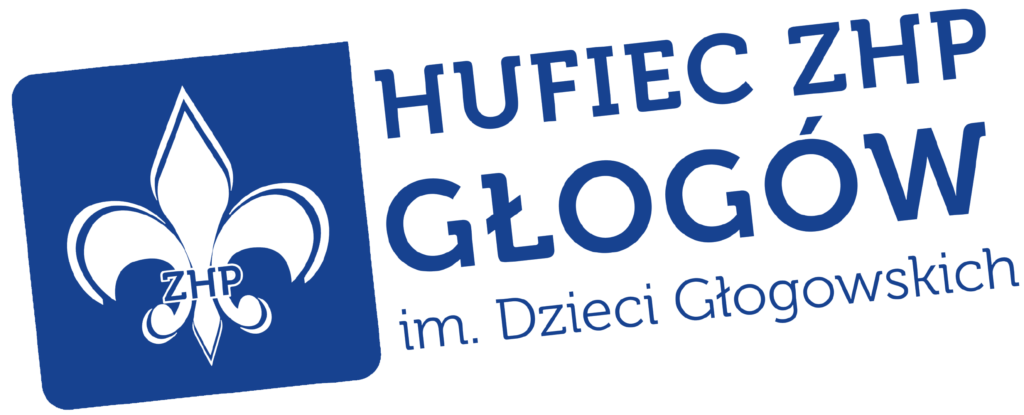 PRZEWODNICZKA/PRZEWODNIKStopień, imię i nazwisko kandydata:		____________________________________Stopień, imię i nazwisko opiekuna:		____________________________________Data otwarcia (termin posiedzenia KSI):	____________________________________Planowany termin zakończenia próby:		____________________________________Lp.WymaganieZadaniePotwierdzającyPotwierdzenie1.Kształtuje własną osobowość zgodnie z Prawem Harcerskim, w tym dokonał samooceny i na tej podstawie ułożył i konsekwentnie realizował plan swojego rozwojuPrzedstawienie KSI otwartej próby wędrowniczej lub HO2.Pogłębia swoją wiedzę i rozwija swoje zainteresowania.3.Zachowuje właściwe proporcje w wypełnianiu obowiązków wynikających z przynależności do różnych grup społecznych (rodzina, szkoła, drużyna, środowisko zawodowe).Rodzina:3.Zachowuje właściwe proporcje w wypełnianiu obowiązków wynikających z przynależności do różnych grup społecznych (rodzina, szkoła, drużyna, środowisko zawodowe).Szkoła/środowisko zawodowe:3.Zachowuje właściwe proporcje w wypełnianiu obowiązków wynikających z przynależności do różnych grup społecznych (rodzina, szkoła, drużyna, środowisko zawodowe).Drużyna – połączyć z zad. 44.Podejmuje stałą służbę w swoim harcerskim środowisku.Najlepiej funkcja drużynowego/przybocznego lub określenie stażu min. 9 miesięcznegoRozkaz mianujący5.Bierze udział w życiu hufca.Uczestnictwo w wydarzeniach z drużyną/gromadą, udział w odprawach/spotkaniach namiestnictw.6.W trakcie minimum 9-miesięcznej aktywnej służby w gromadzie/ drużynie wykazał się umiejętnością pracy wychowawczej metodą harcerską z dziećmi lub młodzieżą w wybranej grupie wiekowej, w tym umiejętnościami:stosowania instrumentów metodycznych,stosowania systemu małych grup,tworzenia programu gromady/drużyny, jego realizacji 
i podsumowania,pracy z Prawem i Przyrzeczeniem / Prawem i Obietnicą,samodzielnego prowadzenia zbiórekoraz uczestniczył w:organizacji wyjazdowych form pracy wykorzystujących kontakt 
z przyrodą,organizowaniu oraz przeprowadzeniu gier i form pracy w terenie uwzględniających współdziałanie i współzawodnictwo,pozyskiwaniu środków finansowych lub innych form wsparcia działalności gromady/drużyny,organizacji obozu (kolonii) lub zimowiska gromady/drużyny i pełnił na nim funkcję,prowadzeniu dokumentacji niezbędnej do działania gromady/drużyny,współpracy ze środowiskiem działania – rodzicami, szkołą, itp.6.W trakcie minimum 9-miesięcznej aktywnej służby w gromadzie/ drużynie wykazał się umiejętnością pracy wychowawczej metodą harcerską z dziećmi lub młodzieżą w wybranej grupie wiekowej, w tym umiejętnościami:stosowania instrumentów metodycznych,stosowania systemu małych grup,tworzenia programu gromady/drużyny, jego realizacji 
i podsumowania,pracy z Prawem i Przyrzeczeniem / Prawem i Obietnicą,samodzielnego prowadzenia zbiórekoraz uczestniczył w:organizacji wyjazdowych form pracy wykorzystujących kontakt 
z przyrodą,organizowaniu oraz przeprowadzeniu gier i form pracy w terenie uwzględniających współdziałanie i współzawodnictwo,pozyskiwaniu środków finansowych lub innych form wsparcia działalności gromady/drużyny,organizacji obozu (kolonii) lub zimowiska gromady/drużyny i pełnił na nim funkcję,prowadzeniu dokumentacji niezbędnej do działania gromady/drużyny,współpracy ze środowiskiem działania – rodzicami, szkołą, itp.6.W trakcie minimum 9-miesięcznej aktywnej służby w gromadzie/ drużynie wykazał się umiejętnością pracy wychowawczej metodą harcerską z dziećmi lub młodzieżą w wybranej grupie wiekowej, w tym umiejętnościami:stosowania instrumentów metodycznych,stosowania systemu małych grup,tworzenia programu gromady/drużyny, jego realizacji 
i podsumowania,pracy z Prawem i Przyrzeczeniem / Prawem i Obietnicą,samodzielnego prowadzenia zbiórekoraz uczestniczył w:organizacji wyjazdowych form pracy wykorzystujących kontakt 
z przyrodą,organizowaniu oraz przeprowadzeniu gier i form pracy w terenie uwzględniających współdziałanie i współzawodnictwo,pozyskiwaniu środków finansowych lub innych form wsparcia działalności gromady/drużyny,organizacji obozu (kolonii) lub zimowiska gromady/drużyny i pełnił na nim funkcję,prowadzeniu dokumentacji niezbędnej do działania gromady/drużyny,współpracy ze środowiskiem działania – rodzicami, szkołą, itp.6.W trakcie minimum 9-miesięcznej aktywnej służby w gromadzie/ drużynie wykazał się umiejętnością pracy wychowawczej metodą harcerską z dziećmi lub młodzieżą w wybranej grupie wiekowej, w tym umiejętnościami:stosowania instrumentów metodycznych,stosowania systemu małych grup,tworzenia programu gromady/drużyny, jego realizacji 
i podsumowania,pracy z Prawem i Przyrzeczeniem / Prawem i Obietnicą,samodzielnego prowadzenia zbiórekoraz uczestniczył w:organizacji wyjazdowych form pracy wykorzystujących kontakt 
z przyrodą,organizowaniu oraz przeprowadzeniu gier i form pracy w terenie uwzględniających współdziałanie i współzawodnictwo,pozyskiwaniu środków finansowych lub innych form wsparcia działalności gromady/drużyny,organizacji obozu (kolonii) lub zimowiska gromady/drużyny i pełnił na nim funkcję,prowadzeniu dokumentacji niezbędnej do działania gromady/drużyny,współpracy ze środowiskiem działania – rodzicami, szkołą, itp.6.W trakcie minimum 9-miesięcznej aktywnej służby w gromadzie/ drużynie wykazał się umiejętnością pracy wychowawczej metodą harcerską z dziećmi lub młodzieżą w wybranej grupie wiekowej, w tym umiejętnościami:stosowania instrumentów metodycznych,stosowania systemu małych grup,tworzenia programu gromady/drużyny, jego realizacji 
i podsumowania,pracy z Prawem i Przyrzeczeniem / Prawem i Obietnicą,samodzielnego prowadzenia zbiórekoraz uczestniczył w:organizacji wyjazdowych form pracy wykorzystujących kontakt 
z przyrodą,organizowaniu oraz przeprowadzeniu gier i form pracy w terenie uwzględniających współdziałanie i współzawodnictwo,pozyskiwaniu środków finansowych lub innych form wsparcia działalności gromady/drużyny,organizacji obozu (kolonii) lub zimowiska gromady/drużyny i pełnił na nim funkcję,prowadzeniu dokumentacji niezbędnej do działania gromady/drużyny,współpracy ze środowiskiem działania – rodzicami, szkołą, itp.6.W trakcie minimum 9-miesięcznej aktywnej służby w gromadzie/ drużynie wykazał się umiejętnością pracy wychowawczej metodą harcerską z dziećmi lub młodzieżą w wybranej grupie wiekowej, w tym umiejętnościami:stosowania instrumentów metodycznych,stosowania systemu małych grup,tworzenia programu gromady/drużyny, jego realizacji 
i podsumowania,pracy z Prawem i Przyrzeczeniem / Prawem i Obietnicą,samodzielnego prowadzenia zbiórekoraz uczestniczył w:organizacji wyjazdowych form pracy wykorzystujących kontakt 
z przyrodą,organizowaniu oraz przeprowadzeniu gier i form pracy w terenie uwzględniających współdziałanie i współzawodnictwo,pozyskiwaniu środków finansowych lub innych form wsparcia działalności gromady/drużyny,organizacji obozu (kolonii) lub zimowiska gromady/drużyny i pełnił na nim funkcję,prowadzeniu dokumentacji niezbędnej do działania gromady/drużyny,współpracy ze środowiskiem działania – rodzicami, szkołą, itp.6.W trakcie minimum 9-miesięcznej aktywnej służby w gromadzie/ drużynie wykazał się umiejętnością pracy wychowawczej metodą harcerską z dziećmi lub młodzieżą w wybranej grupie wiekowej, w tym umiejętnościami:stosowania instrumentów metodycznych,stosowania systemu małych grup,tworzenia programu gromady/drużyny, jego realizacji 
i podsumowania,pracy z Prawem i Przyrzeczeniem / Prawem i Obietnicą,samodzielnego prowadzenia zbiórekoraz uczestniczył w:organizacji wyjazdowych form pracy wykorzystujących kontakt 
z przyrodą,organizowaniu oraz przeprowadzeniu gier i form pracy w terenie uwzględniających współdziałanie i współzawodnictwo,pozyskiwaniu środków finansowych lub innych form wsparcia działalności gromady/drużyny,organizacji obozu (kolonii) lub zimowiska gromady/drużyny i pełnił na nim funkcję,prowadzeniu dokumentacji niezbędnej do działania gromady/drużyny,współpracy ze środowiskiem działania – rodzicami, szkołą, itp.6.W trakcie minimum 9-miesięcznej aktywnej służby w gromadzie/ drużynie wykazał się umiejętnością pracy wychowawczej metodą harcerską z dziećmi lub młodzieżą w wybranej grupie wiekowej, w tym umiejętnościami:stosowania instrumentów metodycznych,stosowania systemu małych grup,tworzenia programu gromady/drużyny, jego realizacji 
i podsumowania,pracy z Prawem i Przyrzeczeniem / Prawem i Obietnicą,samodzielnego prowadzenia zbiórekoraz uczestniczył w:organizacji wyjazdowych form pracy wykorzystujących kontakt 
z przyrodą,organizowaniu oraz przeprowadzeniu gier i form pracy w terenie uwzględniających współdziałanie i współzawodnictwo,pozyskiwaniu środków finansowych lub innych form wsparcia działalności gromady/drużyny,organizacji obozu (kolonii) lub zimowiska gromady/drużyny i pełnił na nim funkcję,prowadzeniu dokumentacji niezbędnej do działania gromady/drużyny,współpracy ze środowiskiem działania – rodzicami, szkołą, itp.6.W trakcie minimum 9-miesięcznej aktywnej służby w gromadzie/ drużynie wykazał się umiejętnością pracy wychowawczej metodą harcerską z dziećmi lub młodzieżą w wybranej grupie wiekowej, w tym umiejętnościami:stosowania instrumentów metodycznych,stosowania systemu małych grup,tworzenia programu gromady/drużyny, jego realizacji 
i podsumowania,pracy z Prawem i Przyrzeczeniem / Prawem i Obietnicą,samodzielnego prowadzenia zbiórekoraz uczestniczył w:organizacji wyjazdowych form pracy wykorzystujących kontakt 
z przyrodą,organizowaniu oraz przeprowadzeniu gier i form pracy w terenie uwzględniających współdziałanie i współzawodnictwo,pozyskiwaniu środków finansowych lub innych form wsparcia działalności gromady/drużyny,organizacji obozu (kolonii) lub zimowiska gromady/drużyny i pełnił na nim funkcję,prowadzeniu dokumentacji niezbędnej do działania gromady/drużyny,współpracy ze środowiskiem działania – rodzicami, szkołą, itp.Pełnionymi funkcjami na obozie mogą być: przyboczny lub drużynowy lub wychowawca dla niepełnoletniego drużynowego6.W trakcie minimum 9-miesięcznej aktywnej służby w gromadzie/ drużynie wykazał się umiejętnością pracy wychowawczej metodą harcerską z dziećmi lub młodzieżą w wybranej grupie wiekowej, w tym umiejętnościami:stosowania instrumentów metodycznych,stosowania systemu małych grup,tworzenia programu gromady/drużyny, jego realizacji 
i podsumowania,pracy z Prawem i Przyrzeczeniem / Prawem i Obietnicą,samodzielnego prowadzenia zbiórekoraz uczestniczył w:organizacji wyjazdowych form pracy wykorzystujących kontakt 
z przyrodą,organizowaniu oraz przeprowadzeniu gier i form pracy w terenie uwzględniających współdziałanie i współzawodnictwo,pozyskiwaniu środków finansowych lub innych form wsparcia działalności gromady/drużyny,organizacji obozu (kolonii) lub zimowiska gromady/drużyny i pełnił na nim funkcję,prowadzeniu dokumentacji niezbędnej do działania gromady/drużyny,współpracy ze środowiskiem działania – rodzicami, szkołą, itp.6.W trakcie minimum 9-miesięcznej aktywnej służby w gromadzie/ drużynie wykazał się umiejętnością pracy wychowawczej metodą harcerską z dziećmi lub młodzieżą w wybranej grupie wiekowej, w tym umiejętnościami:stosowania instrumentów metodycznych,stosowania systemu małych grup,tworzenia programu gromady/drużyny, jego realizacji 
i podsumowania,pracy z Prawem i Przyrzeczeniem / Prawem i Obietnicą,samodzielnego prowadzenia zbiórekoraz uczestniczył w:organizacji wyjazdowych form pracy wykorzystujących kontakt 
z przyrodą,organizowaniu oraz przeprowadzeniu gier i form pracy w terenie uwzględniających współdziałanie i współzawodnictwo,pozyskiwaniu środków finansowych lub innych form wsparcia działalności gromady/drużyny,organizacji obozu (kolonii) lub zimowiska gromady/drużyny i pełnił na nim funkcję,prowadzeniu dokumentacji niezbędnej do działania gromady/drużyny,współpracy ze środowiskiem działania – rodzicami, szkołą, itp.7.Wykazał się umiejętnością stosowania zasad dotyczących umundurowania, musztry, ceremoniału harcerskiego w pracy z drużyną.Wykazał się umiejętnością stosowania zasad dotyczących umundurowania, musztry, ceremoniału harcerskiego w pracy z drużyną.8.Wiedzę zdobytą w harcerskiej literaturze i mediach wykorzystał w pracy wychowawczej. Przeczytał minimum 3 książki harcerskie.Wiedzę zdobytą w harcerskiej literaturze i mediach wykorzystał w pracy wychowawczej. Przeczytał minimum 3 książki harcerskie.8.Wiedzę zdobytą w harcerskiej literaturze i mediach wykorzystał w pracy wychowawczej. Przeczytał minimum 3 książki harcerskie.Wiedzę zdobytą w harcerskiej literaturze i mediach wykorzystał w pracy wychowawczej. Przeczytał minimum 3 książki harcerskie.9.Przestrzeganie zasad „Polityki ochrony bezpieczeństwa dzieci w ZHP” oraz innych przepisów dotyczących zasad bezpieczeństwa w pracy z dziećmi 
i młodzieżą.Przestrzeganie zasad „Polityki ochrony bezpieczeństwa dzieci w ZHP” oraz innych przepisów dotyczących zasad bezpieczeństwa w pracy z dziećmi 
i młodzieżą.10.Posiadanie wiedzy i umiejętności na poziomie stopnia harcerki orlej – harcerza orlego.Posiadanie wiedzy i umiejętności na poziomie stopnia harcerki orlej – harcerza orlego.Zdobędę stopień HO.Stopień HO11.11.Ukończenie kursu przewodnikowskiego.Ukończę kurs przewodnikowski.Zaświadczenie12.12.Wykonanie prac kwatermistrzowskich.Wykonam minimum 20 godzin prac kwatermistrzowskich na bazie obozowej w Rozewiu.	Komendant Hufca13.13.Ukończenie minimum 15-godzinnego kursu pierwszej pomocy zawierającego zajęcia w praktyce.Ukończę minimum 15-godzinny kurs pierwszej pomocy.Zaświadczenie14.14.Pozytywnie oceniona służba w gromadzie/drużynie w okresie realizacji próby.Uzyskam pozytywnie ocenioną służbę w gromadzie/drużynie w okresie realizacji próby.Opinia – ocena Komendanta Hufca